4.2.Ejemplos de ítems de la Prueba Nacional FARO Ciencias - 2019Considere  el  siguiente	caso   sobre  un  mecanismo	generador	de nuevas combinaciones de genes y que produce el cambio evolutivo: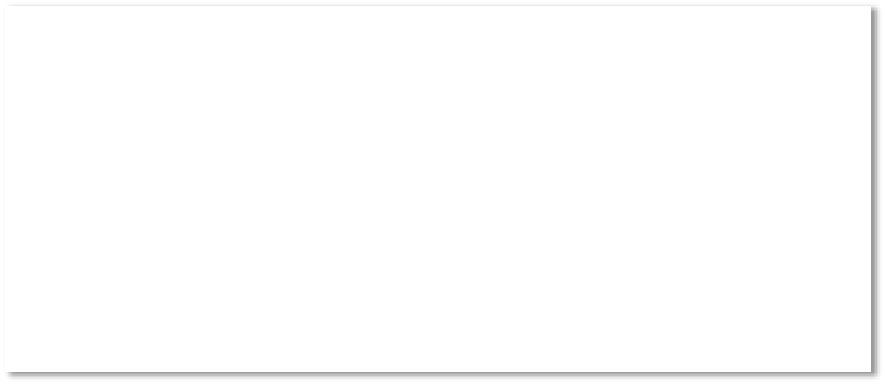 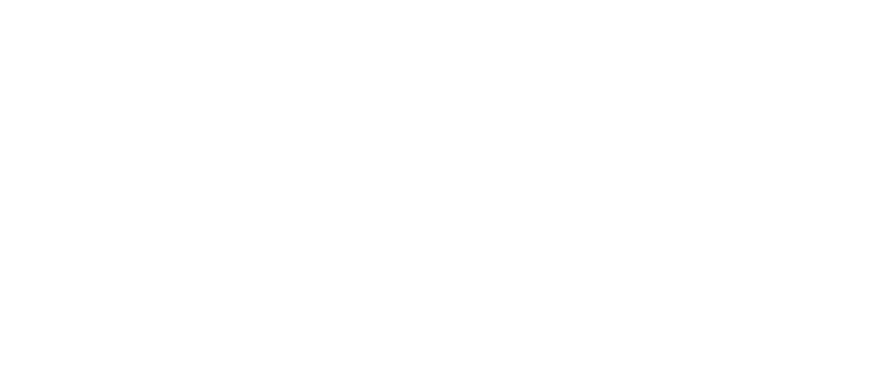 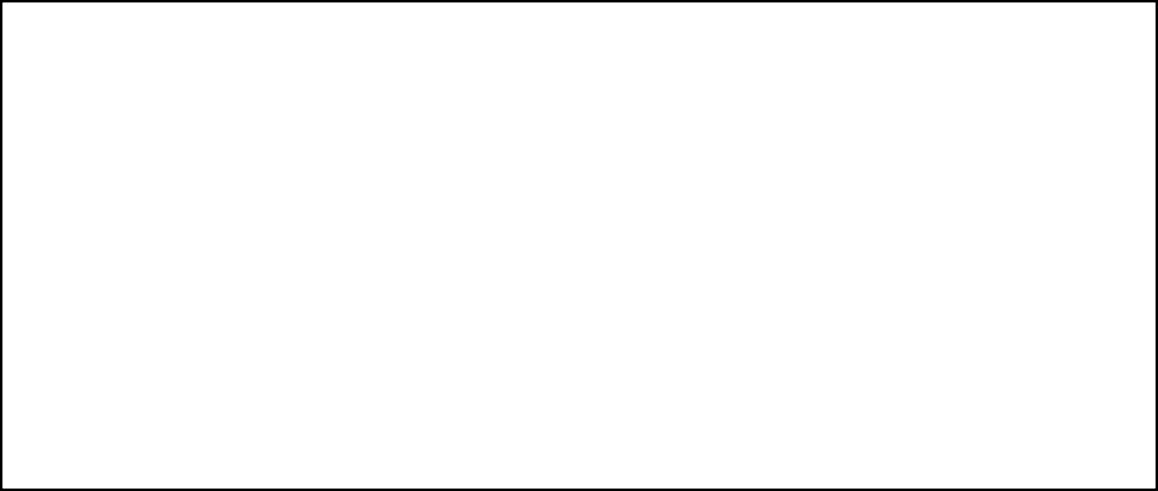 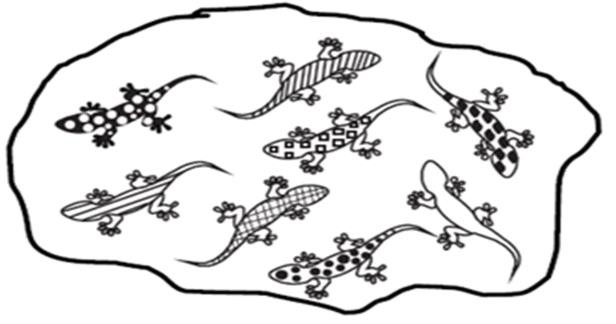 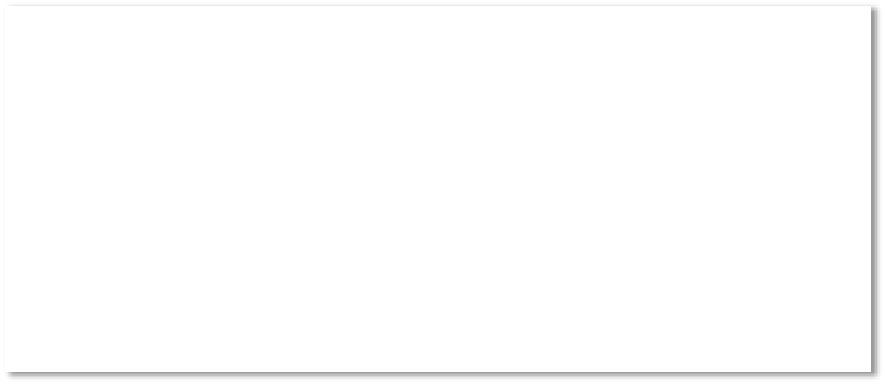 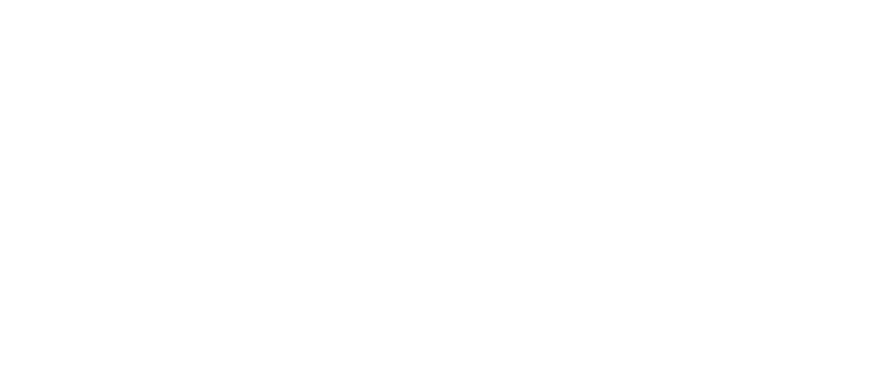 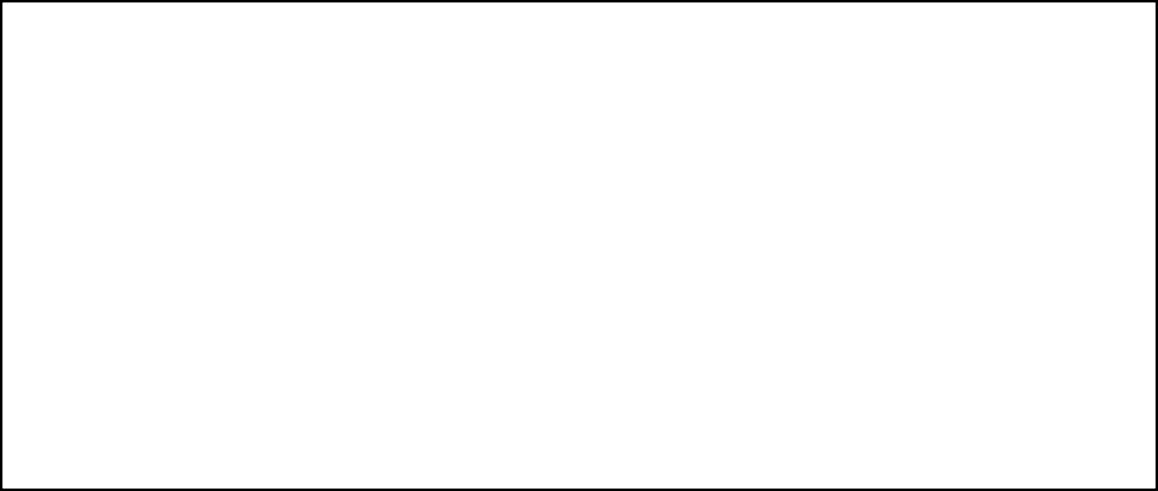 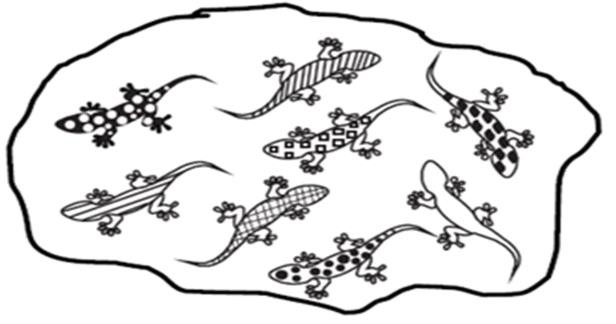 La población del bosque ilustrada en la figura anterior tiene alta probabilidad de sobrevivir en caso de que una enfermedad comience a provocar la muerte de su población, debidoal flujo genético.a las migraciones.a la deriva genética.a la variabilidad genética.Lea la siguiente información sobre poblaciones biológicas: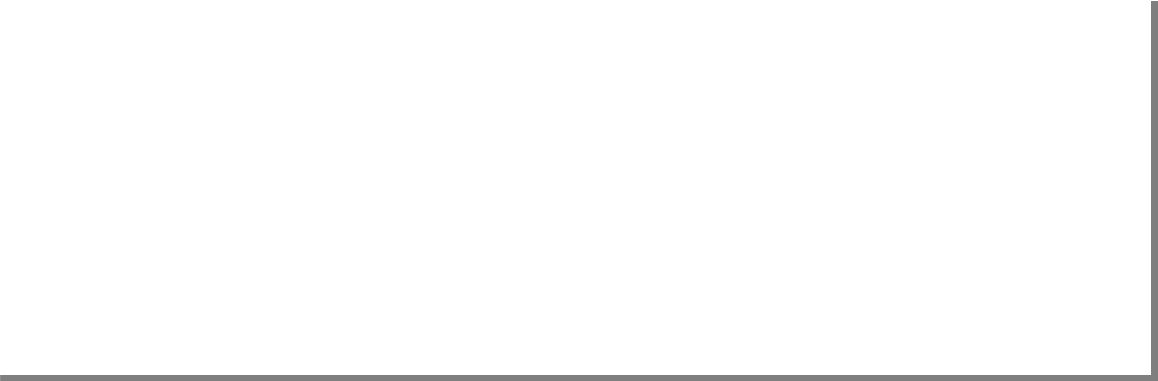 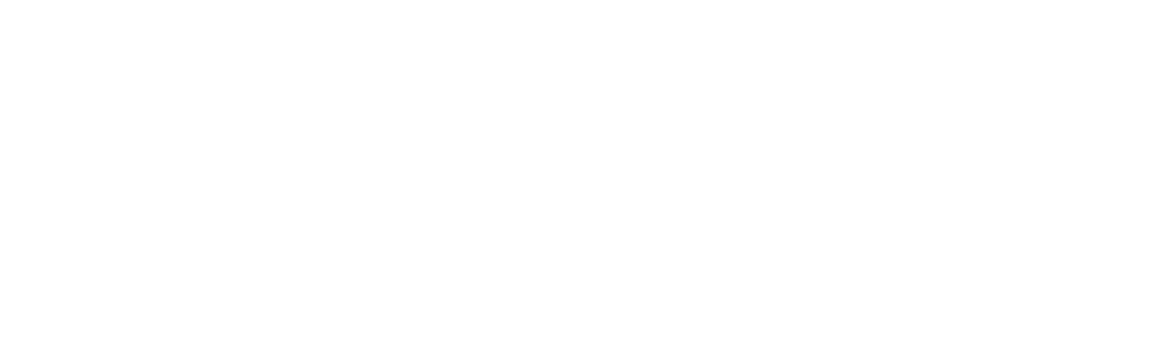 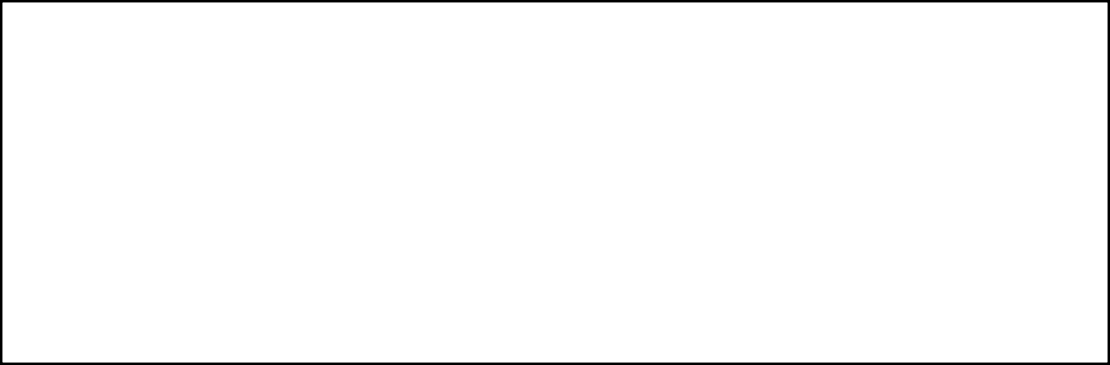 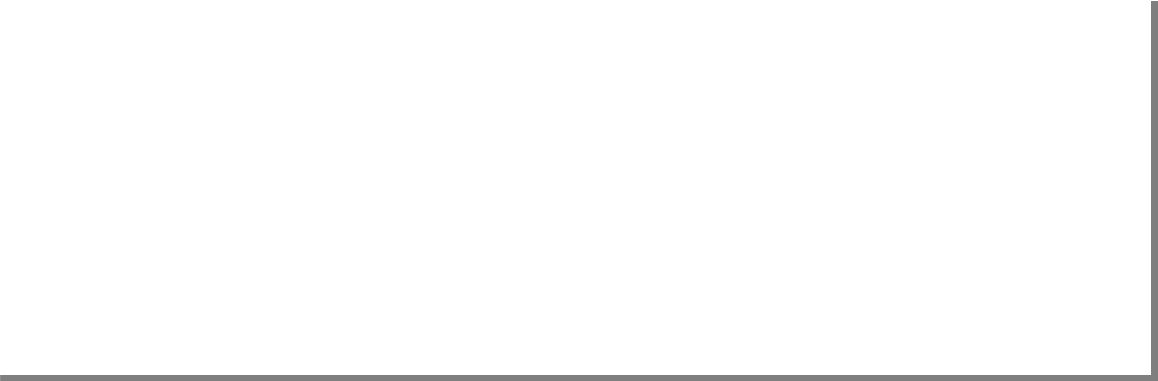 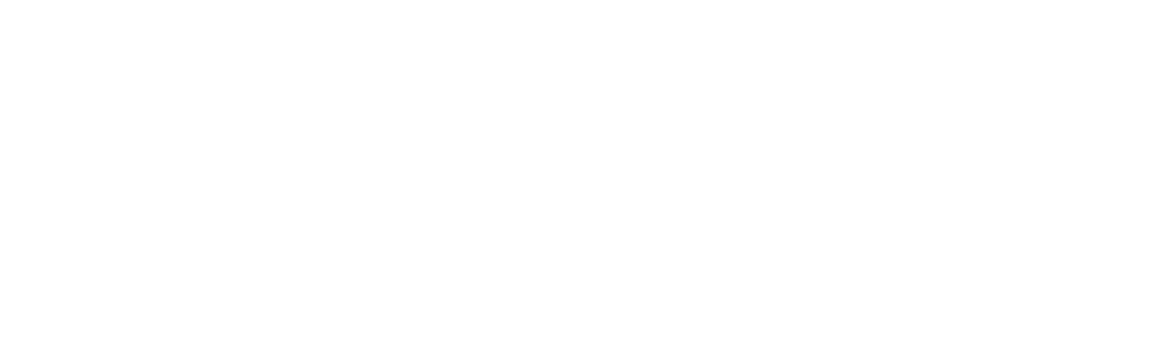 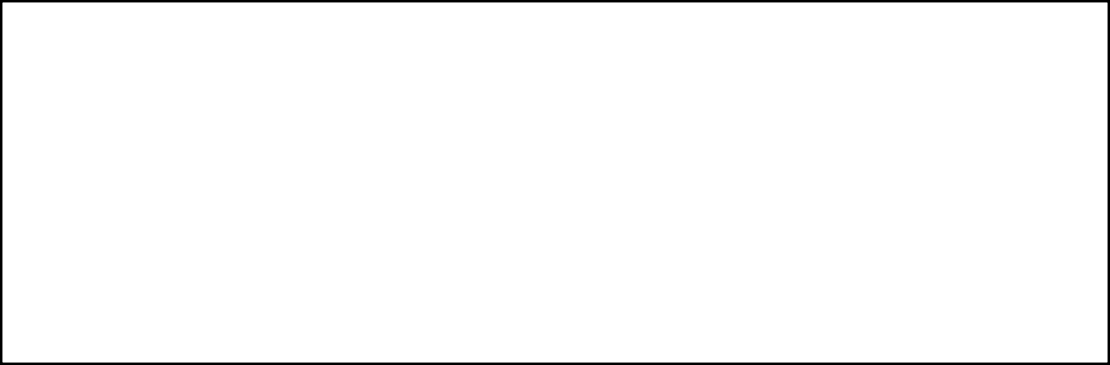 De acuerdo con la información anterior, ¿en cuál opción se encuentra un factor que afecta (restringe) la densidad poblacional?La competencia entre los miembros por alimento y otros recursos necesarios para la supervivencia.La agregación de los organismos para resistir mejor los cambios de temperatura, humedad y viento.La territorialidad ya que mantiene a las poblaciones por debajo de la saturación y previene el agotamiento de los recursos.Un incendio provocado por el ser humano en un bosque matará a cualquier venado desafortunado que esté presente sin importar el tamaño de la población.Analice la siguiente información: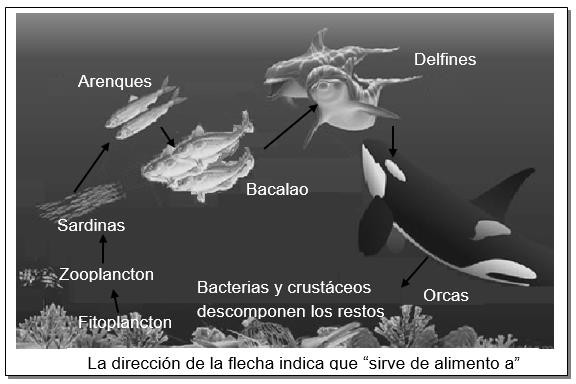 La pesca indiscriminada de bacalao ha llevado a las organizaciones ambientales a implementar estrategias para impedir su extinción.Con base en la información anterior y dada la importancia de mantener los hábitats,¿qué le sucedería al ecosistema marino, a mediano plazo, si se extingue el bacalao?Disminuyen	las	poblaciones	de	sardinas	debido	al	aumento	de	sus depredadores (arenques).Disminuye la cantidad de zooplancton, porque aumenta la presión de sus depredadores.Aumentarían las poblaciones de orcas, porque podrán alimentarse de todos los demás organismos.Aumenta la abundancia de productores (fitoplancton), porque disminuyen los consumidores primarios (zooplancton).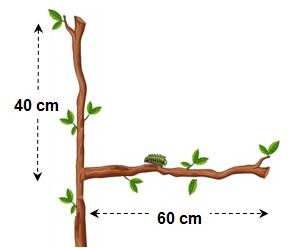 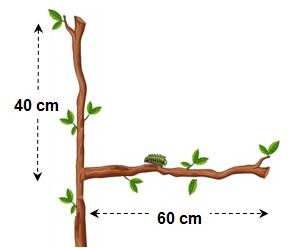 La familia Araya planea ampliar su casa de habitación y construirá una segunda planta. Se organizan para financiar el trabajo y suponen que podrían iniciar en las próximas semanas.Luego de conversar con el arquitecto, reciben los planos y el presupuesto real. Consideran que es muy elevado por lo que conversan con el profesional acerca del monto de los materiales y descubren que se debe reforzar la estructura de la casa por el peso que soportará.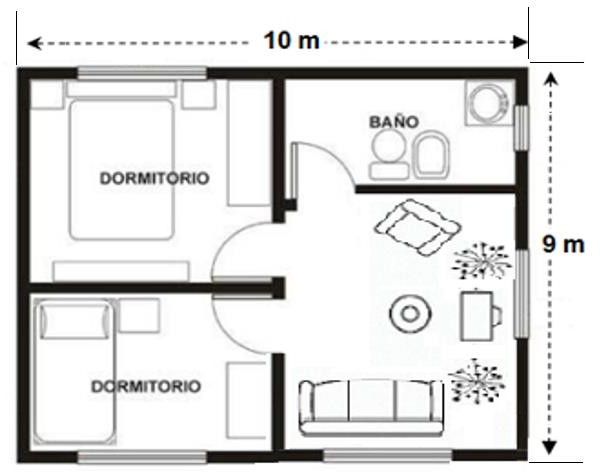 Luis, el hijo mayor, piensa que una lámina de zinc no pesa tanto. Se va a un depósito de materiales para consultar algunos datos y una vez que tiene las cantidades necesarias, las suma y se sorprende al descubrir que el valor es 900 kg.¿Cuál es la presión que soportará la estructura de la casa de esta familia, debido únicamente al techo?10 Pa98 Pa1 x 10 -1 Pa1 x 10 -2 Pa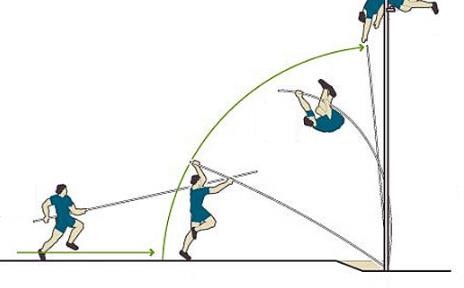 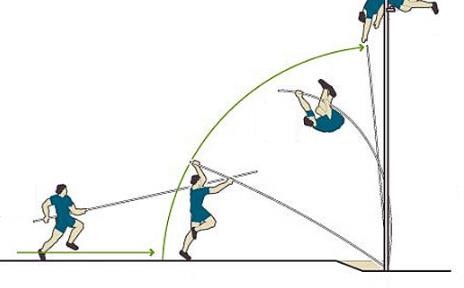 Considere la siguiente información para responder los ítems 7 y 8.Se tiene las siguientes muestras de materiales en una clase de química: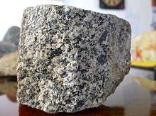 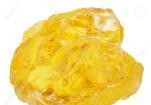 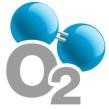 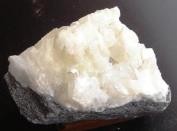 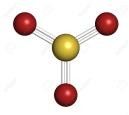 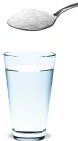 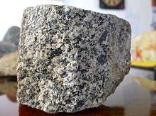 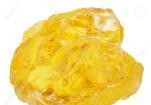 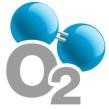 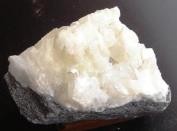 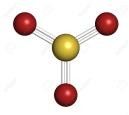 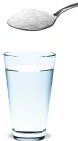 Carlos averiguó con su profesor de química que el dióxido de azufre se puede utilizar como desinfectante, blanqueador y que se cataloga como un compuesto, para la formación de este, ¿cuáles de los materiales anteriores utilizaría como reactivos?El oxígeno y el trióxido de azufreEl azufre y el oxígenoLa calcita y el granitoLa calcita y el azufreRosa conoce la clasificación de la materia, tiene a su disposición la información del cuadro anterior. Ella determina que dentro de los materiales citados una mezcla homogénea corresponde alazufre.granito.agua con azúcar.trióxido de azufre.Considere la siguiente información sobre la reacción química de la fotosíntesis: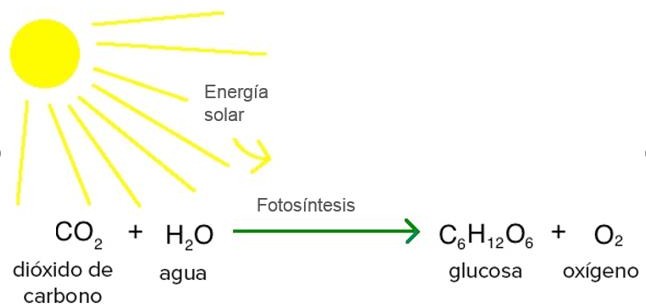 Para trabajar la ecuación química anterior; esta debe cumplir con la ley de la conservación, por lo cual debe balancearse con los coeficientes mínimos enteros.¿Cuáles serían los coeficientes necesarios, según el orden de aparición en que se presentan las sustancias anteriormente?,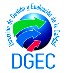 Aprendizaje esperadoIndicadorClavePrincipales factores, fuerzas o procesos que producen el cambio evolutivo o los mecanismos naturales que causan la descendencia con modificación. (Selección natural, deriva genética, migración genética o flujo génico, radiación adaptativa. Influencia de la mutación y lareproducción sexual en la variabilidad de una población).IdentificaciónDAprendizaje esperadoIndicadorClaveDetermina los factores que pueden restringir o favorecer el crecimiento, (exponencial, logístico y decreciente), los cambios poblacionales, como son: los ciclos de escasez y abundancia, el potencial biótico, la resistencia ambiental, la capacidad de cargaambiental, entre otros.DeterminaciónAAprendizaje esperadoIndicadorClaveImportancia de mantener los hábitats de las especies, la mitigación de la fragmentación de hábitat y la protección de la biodiversidad.AnálisisAAprendizaje esperadoIndicadorClaveDiferencias entre las cantidades escalares, vectoriales y físicos a partir de contextos descritos.DeterminaciónCAprendizaje esperadoIndicadorClaveEjercicios de Hidrostática incluyendo las variables asociadas, el Principio de Arquímedes, Principio de Pascal o la Fuerza de Empuje, a partir de situaciones cotidianas.CalculaBAprendizaje esperadoIndicadorClaveEjercicios relacionados con el movimiento MRU, el Movimiento Rectilíneo Acelerado Horizontal y Vertical y del movimiento parabólico de los cuerpos en las inmediaciones de la superficieterrestre.Resolución1,02Aprendizaje esperadoIndicadorclaveDefinición y clasificación de la materia.Nombre, símbolo y características.Nanotecnología.IdentificaciónBAprendizaje esperadoIndicadorclaveSustancias puras y mezclas.Definición y características.Clasificación de la materia (sustancias puras (elementos y compuestos), mezclas homogéneas, mezclas groseras y coloides).Materia homogénea (disoluciones y heterogénea (mezclas mecánicas o groseras y coloides).Métodos de separación.DeterminaciónCAprendizaje esperadoIndicadorClaveBalanceo de ecuaciones.Ley de conservación de la materia.Resolución6616